平成29年7月26日和泉市立鶴山台北小学校で企業プログラムを活用したおおさか元気広場が開催されました。 不二製油株式会社　　　　　　                                            × ＮＰＯ放課後アフタースクール　　 今回は高学年を対象に、不二製油株式会社とＮＰＯ放課後アフタースクールに来て頂き「大豆のおやつ作り」に取り組みました。　はじめに、世界をとりまく人口問題や食糧問題をＤＶＤを使ってわかりやすく提示しながら、大豆の良さに注目。牛肉（動物性タンパク質）と大豆（植物性タンパク質）を比較し、それぞれの収穫までに必要なエネルギーを比較。大豆のエネルギー効率の良さを知り、食糧問題の解決のカギとなることに気づきます。また、大豆に含まれる栄養や大豆を使った食品も紹介されていました。大豆の理解を深めたうえで、豆乳プリンの調理実習に取り組みました実習の内容も、パワーポイントを使って提示各テーブルで協力して取り組んでいました 最後は今日の学びを振り返りシートに記入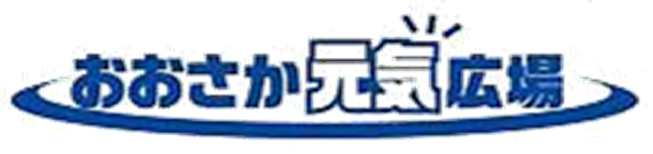 